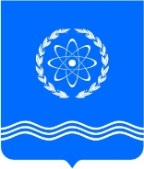 Российская ФедерацияКалужская областьГлава городского самоуправлениягородского  округа «Город Обнинск»ПОСТАНОВЛЕНИЕ11.08.2017	      					                                                      № 01-07/37О согласовании кандидатурына должность заместителя главы Администрации городаВ соответствии с Положением «О порядке согласования Главой городского самоуправления городского округа «Город Обнинск» кандидатур для назначения на должность заместителей главы Администрации города», утвержденным Постановлением Главы городского самоуправления от 09.10.2012  № 01-07/37 «Об утверждении Положения «О порядке согласования Главой городского самоуправления городского округа «Город Обнинск» кандидатур для назначения на должность заместителей главы Администрации города»,ПОСТАНОВЛЯЮ:Согласовать кандидатуру Башкатовой Карины Сергеевны, советника Председателя Законодательного Собрания Калужской области, для назначения на должность заместителя главы Администрации города по вопросам управления делами.    Глава городского самоуправления, Председатель городского Собрания                                                           В.В.Викулин